......................................................									miejscowość, data.........................................................Imię i nazwisko rodziców,  opiekunów ucznia........................................................telefon kontaktowyZgoda na uczestnictwow zajęciach korekcyjno-kompensacyjnych w roku szkolnym …………………	Oświadczam, że wyrażam zgodę / nie wyrażam zgody* na uczestnictwo w zajęciach korekcyjno-kompensacyjnych mojego dziecka ........................................................................................	                                                                                                  (imię i nazwisko)uczennicy / ucznia* klasy ..................... w Szkole Podstawowej nr 150  w Warszawie.Oświadczam, że zapoznałem/łam się z regulaminem zajęć korekcyjno-kompensacyjnych 
i zobowiązuję się do przestrzegania zasad z niego wynikających.*Właściwe podkreślić							         ..................................................................podpisy rodziców, opiekunów prawnych-----------------------------------------------------------------------------------------------------------------------------------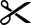 REGULAMIN UCZĘSZCZANIA NA ZAJĘCIA KOREKCYJNO-KOMPENSACYJNEZajęcia korekcyjno-kompensacyjne są formą udzielania uczniowi pomocy psychologiczno-pedagogicznej w szkole. Zajęcia prowadzone są przez terapeutę pedagogicznego.Zgodnie z Rozporządzeniem Ministra Edukacji Narodowej z dnia 9 sierpnia 2017 r. (Dz.U. 2017 r., poz. 1591 ze zm.) w sprawie zasad udzielania i organizacji pomocy psychologiczno-pedagogicznej w publicznych przedszkolach, szkołach i placówkach zajęcia korekcyjno-kompensacyjne organizuje się dla uczniów z zaburzeniami i odchyleniami rozwojowymi lub specyficznymi trudnościami 
w uczeniu się. Na zajęcia uczniowie są kwalifikowani w pierwszej kolejności na podstawie opinii 
z Poradni Psychologiczno-Pedagogicznej.Kwalifikacja odbywa się każdorazowo na początku roku szkolnego lub w trakcie roku szkolnego
 po wpłynięciu opinii psychologiczno-pedagogicznej.Kwalifikacja ucznia może się odbyć także na wniosek/prośbę rodziców lub wychowawcy/ nauczyciela po zasięgnięciu opinii rodziców.Rodzice są informowani pisemnie o terminie zajęć oraz podpisują oświadczenie zgody lub braku zgody na zajęcia.Brak zgody rodziców na zajęcia może być przez nich cofnięty w trakcie roku szkolnego 
po skontaktowaniu się z terapeutą pedagogicznym.Zajęcia odbywają się raz w tygodniu i trwają 45 minut. Efektywność udzielanej pomocy uzależniona jest od systematycznego uczestnictwa dziecka w zajęciach oraz kontynuowania  ćwiczeń w domu pod kontrolą rodziców / opiekunów.Rodzice / opiekunowie są zobowiązani do dopilnowania, aby dziecko systematycznie uczęszczało na zajęcia korekcyjno-kompensacyjne i wykonywało zalecone ćwiczenia w domu. (Terapia powinna trwać przynajmniej dwa lata). Rodzic / opiekun zobowiązany jest poinformować terapeutę pedagogicznego o nieobecnościach dziecka na zajęciach korekcyjno-kompensacyjnych. (Zaleca się zgłaszanie nieobecności przez dziennik elektroniczny Vulcan lub telefonicznie). Powyżej 3-krotnego opuszczenia zajęć bez usprawiedliwionej nieobecności rodzic zobowiązany jest do podjęcia decyzji o dalszym uczestnictwie dziecka w zajęciach.